      Reg. No.:        SEMBODAI RUKMANI VARATHARAJAN ENGINEERING COLLEGE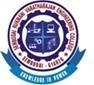     ACADEMIC YEAR 2023-2024/ ODD SEMESTERCYCLE TEST – I (AUG - 2023)DEPARTMENT OF MECHSUB. CODE/TITLE: ME8793/ PROCESS PLANNING AND COST ESTIMATIONYEAR/SEM		:  IV/ VII					DATE 		: 04/09/2023DURATION		:  2.00 HOURS				MAX.MARKS	: 50PART – A (5 X 2 = 10)ANSWER ALL THE QUESTIONS.What is route sheet?Define process planning.List the objectives of process planning.Categorize the main approaches of process planning.What are the materials selection parameters?PART – B (4 X 10 = 40)ANSWER ALL THE QUESTIONS.Explain in detail the process planning activities.i.) List out the factors that are common to both materials and    process selection?      ii.)List and explain the various factors considered for tooling selection? 8. Explain the use of computers in process planning and cost estimation and list out the advantages of CAPP.9.  Explain with neat sketch and the steps followed for material selection process and methods.****